EYFS Curriculum Overview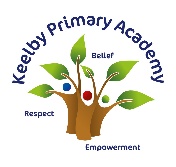 Autumn 1Autumn 2Spring 1Spring 21 WeekSummer 1Summer 2Whole School Subject FocusHistoryAll About MeREWhat different celebrations are there?GeographyWhere do I belong? ArtHow do artists paint water? REEasterHistoryHow have things changed?GeographyWhere in the World? (Africa and Antartica)Cultural CapitalTimeline of our lifeDiwali Experience Christmas PerformanceLocal Walk Visit to a body of waterVisit to a body of waterVisit to Historical site (Thornton Abbey) Africa Day – in touch with Harari in ZimbabwePOR TextHello, Friend!The Christmas StoryA New House for MouseBog BabyBog BabyRapunzelHanda’s SurpriseAdditional TextsHappy Birthday MaisieOh No GeorgeWinterThe Jolly Christmas PostmanOnce Upon a TimeThe Jolly PostmanSplashSplashThe Princess and The PeaLost and FoundThe Emperor’s EggMathsThe Principles of CountingSorting and Matching amountsOrdering by size and capacityPatternsRepresenting and counting up 1-3Representing and counting numbers up to 5Comparing numbers 1-3Composition of numbers 1-3One more and one less.Composition of 4 and 5Combining two amountsMaking pairsNumbers 6, 7 and 8Comparing numbers 6-8Composition of 6-8Comparing numbers to 10Number bonds of 10Doubles and halvesComposition of 6-8Comparing numbers to 10Number bonds of 10Doubles and halvesCounting beyond 10 and noticing patternsAddition and subtraction up to 10Doubles and halvesConsolidation, problem solving and application of learningKey EventsHarvestHalloweenBonfire nightDiwaliChristmasNew YearChinese New YearPancake DayEasterMother’s DayEasterMother’s DayQueen’s BirthdaySt George’s DayFather’s DayUnderstanding the WorldWho is in my family?How have I changed?What different celebrations are there?What places are special to me?Can I use them on a map?Can I make observations of plants and animals?Can I make observations of plants and animals?How have things changed?How are different countries similar or different to us?R.E.Who is in my family?How have I changed?What different celebrations are there?What places are special to me?Can I use them on a map?Can I make observations of plants and animals?Can I make observations of plants and animals?How have things changed?How are different countries similar or different to us?HistoryWho is in my family?How have I changed?What different celebrations are there?What places are special to me?Can I use them on a map?Can I make observations of plants and animals?Can I make observations of plants and animals?How have things changed?How are different countries similar or different to us?GeographyWho is in my family?How have I changed?What different celebrations are there?What places are special to me?Can I use them on a map?Can I make observations of plants and animals?Can I make observations of plants and animals?How have things changed?How are different countries similar or different to us?STEMMaking a houseMaking a houseBoatsBoatsBoatsFruit SaladFruit SaladExpressive Arts and DesignCan I draw a self-portrait? Can I create props for different narratives and stories?Can I perform songs and rhymes? (Christmas play) Can I make and draw things from my environment?Can I create collaboratively?Can I share my creations?Can I create collaboratively?Can I share my creations?Can I invent, adapt and recount narratives and stories?What artwork is around the world?Can I perform songs and rhymes, while keeping in time with the music? ArtCan I draw a self-portrait? Can I create props for different narratives and stories?Can I perform songs and rhymes? (Christmas play) Can I make and draw things from my environment?Can I create collaboratively?Can I share my creations?Can I create collaboratively?Can I share my creations?Can I invent, adapt and recount narratives and stories?What artwork is around the world?Can I perform songs and rhymes, while keeping in time with the music? MusicCan I draw a self-portrait? Can I create props for different narratives and stories?Can I perform songs and rhymes? (Christmas play) Can I make and draw things from my environment?Can I create collaboratively?Can I share my creations?Can I create collaboratively?Can I share my creations?Can I invent, adapt and recount narratives and stories?What artwork is around the world?Can I perform songs and rhymes, while keeping in time with the music? Communication and LanguageCan I engage in whole class discussions?Can I expressive my thoughts and feelings using full sentences?Can I offer my ideas and thoughts using relevant vocabulary?Can I ask questions to clarify my understanding? Can I express my opinions appropriately when discussing the work of others?Can I express my opinions appropriately when discussing the work of others?Can I use past, present and future tense when talking about things that have happened?Can I ask relevant questions based on what has been learned?PSHEPSEDBeing Me in My WorldCan I show confidence to try new activities and make new friends?  Celebrating DifferenceCan I show sensitivity to the feelings and needs of others?Dreams and GoalsCan I set and work towards different goals? Healthy MeCan I understand the important of healthy foods?Healthy MeCan I understand the important of healthy foods?RelationshipsCan I understand what make a positive relationship?Changing MeCan I show understanding of what I can do now, compared with what I could not do before or want to do in the future?Physical DevelopmentCan I hold a pencil accurately?Can I begin to take care and show accuracy when drawing?  Can I demonstrate strength and balance when negotiating space? Can I move accurately and energetically in a variety of ways? E.g. skipping crawling running, hopping.Can I negotiate space safely and consider those around me? Can I negotiate space safely and consider those around me? Can I use a range of small tools effectively? Can I move confidently using my gross and fine motor skills?